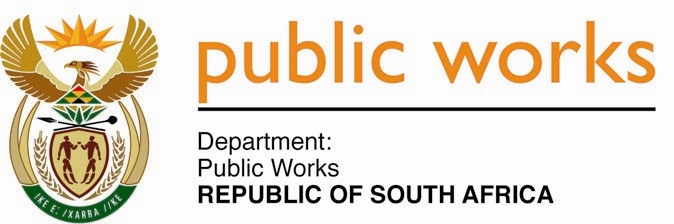 MINISTRYPUBLIC WORKS AND INFRASTRUCTUREREPUBLIC OF SOUTH AFRICA Department of Public Works l Central Government Offices l 256 Madiba Street l Pretoria l Contact: +27 (0)12 406 1627 l Fax: +27 (0)12 323 7573Private Bag X9155 l CAPE TOWN, 8001 l RSA 4th Floor Parliament Building l 120 Plain Street l CAPE TOWN l Tel: +27 21 402 2219 Fax: +27 21 462 4592 www.publicworks.gov.za NATIONAL ASSEMBLYWRITTEN REPLYQUESTION NUMBER:					        	793 [NO. NW972E]INTERNAL QUESTION PAPER NO.:				09 of 2022DATE OF PUBLICATION:					        	11 MARCH 2022DATE OF REPLY:						            04 MAY 2022793.	Ms S J Graham (DA) asked the Minister of Public Works and Infrastructure:(1)	Whether the detailed asset registers from the consulting Facilities Management firms have been provided to management, as stipulated on page 65 of the BDO report under Finding 1; if not, why not; if so, what are the relevant details;(2)	whether these will be used comparatively to determine that the IAR is accurate for the Parliamentary precinct; if not, what is the position in this regard; if so, what are the relevant details?						  NW972E_______________________________________________________________________________REPLY:The Minister of Public Works and Infrastructure:I have been informed by the Department that:YesYes 